Die HobbysWas ist dein Hobby ? was sind deine Hobbys ? mein Hobby ist… meine Hobbys sind ….. und …..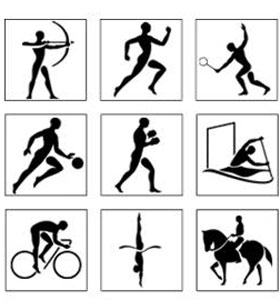 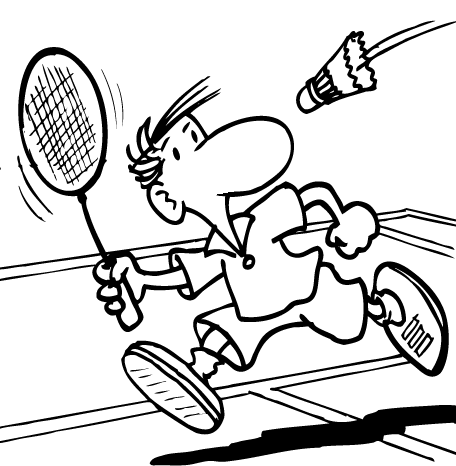 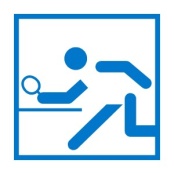  Fuβball spielen              Tennis spielen            Tischtennis spielen              Badminton spielen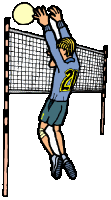 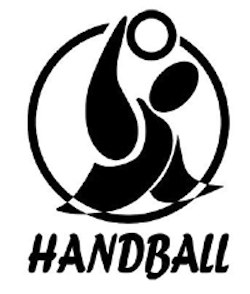 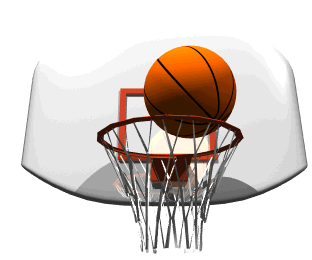           laufen                    Basketball spielen             Volleyball spielen               Handball spielen          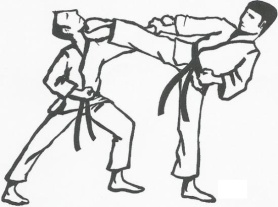 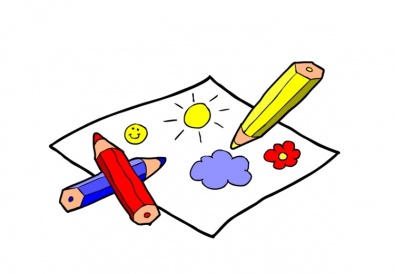 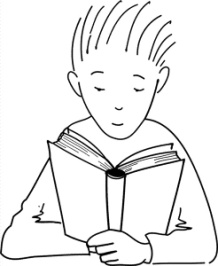 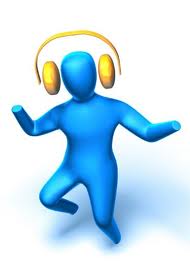 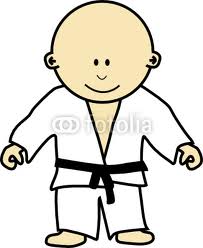         Judo machen         Karate  machen          Musik hören                   lesen                        zeichnen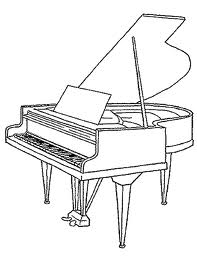 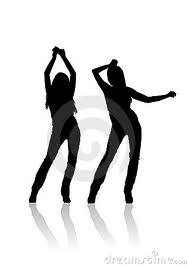 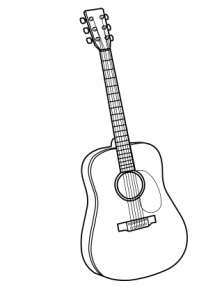 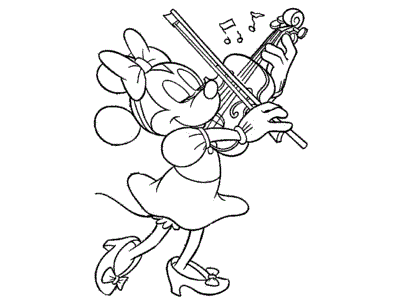 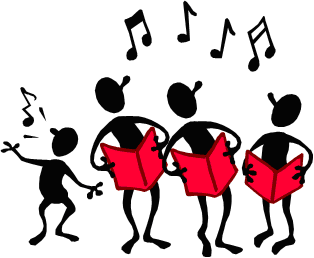 Gitarre spielen          tanzen                      singen                    Klavier spielen              Geige spielen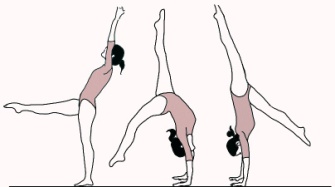 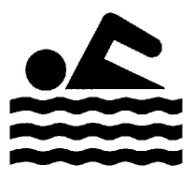       reiten                          Rad fahren       	      schwimmen                         Gymnastik machen   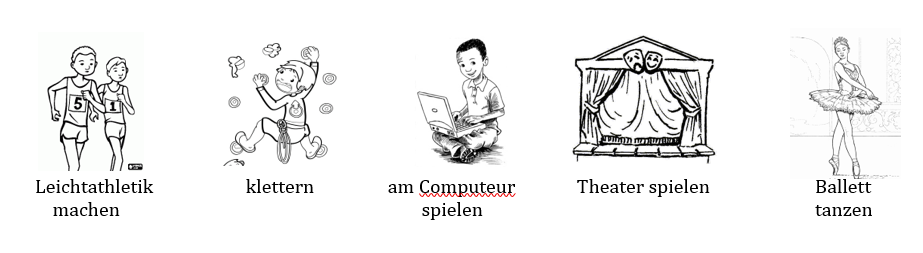 